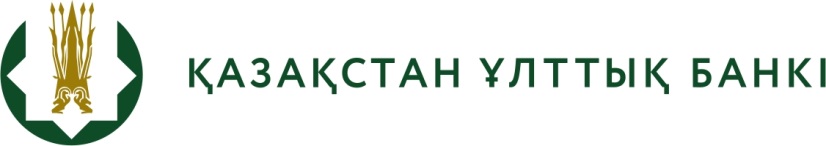 БАСПАСӨЗ – РЕЛИЗІ2022 жылғы 24 қаңтар 			  	                      Нұр-Султан қаласы«2022 жылғы қаңтарда есептіліктің жекелеген түрлерін Қазақстан Республикасы Ұлттық Банкіне ұсыну мерзімдерін ұзарту туралы»  Қазақстан Республикасы Ұлттық Банкі Басқармасының қаулысының жобасынәзірлеу туралыҰлттық Банк «2022 жылғы қаңтарда есептіліктің жекелеген түрлерін Қазақстан Республикасы Ұлттық Банкіне ұсыну мерзімдерін ұзарту туралы» Қазақстан Республикасының Ұлттық Банкі Басқармасының қаулысының жобасын (бұдан әрі – Қаулының Жобасы) әзірлегені туралы хабарлайды.Қаулы жобасын әзірлеу қажеттілігі Қазақстан Республикасы Президентінің тиісті жарлықтарымен Қазақстан Республикасы аумағында барлық қаржы ұйымдарының қызметін уақытша тоқтауға әкеліп соққан төтенше жағдайдың енгізілуіне байланысты.Қаулының жобасын толық мәтінімен https://legalacts.egov.kz/npa/view?id=13969355 ашық нормативтік құқықтық актілердің интернет-порталында танысуға болады.Толығырақ ақпаратты мына телефон бойынша алуға болады:+7 (7172) 775 205e-mail: press@nationalbank.kzwww.nationalbank.kz